ПАМЯТКА НАСЕЛЕНИЮ ПО СОДЕРЖАНИЮ СВИНЕЙ(для владельцев личных подсобных хозяйств, занимающихся содержанием и разведением свиней)- Содержание свиней в домашних условиях – это отличный способ обеспечить семью качественным, свежим мясом. Кроме того, продажа свинины и сала может стать солидным подспорьем для домашнего бюджета. - Свиньи, содержащиеся в личных подсобных хозяйствах, подлежат обязательному учету и идентификации в журналах регистрации сельсовета.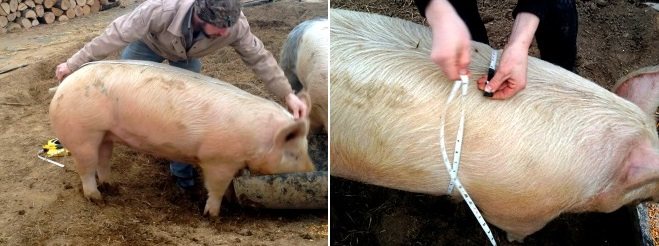 - Владельцы свиней обязаны передать информацию в администрацию сельсовета о наличии имеющегося поголовья.- Стоит отметить, что содержать свиней на местах бывших скотомогильников и очистных сооружений запрещено.- Территория хозяйства, где содержатся свиньи, должна быть огорожена способами, обеспечивающими невозможность проникновения диких животных на территорию хозяйства (за исключением птиц и мелких грызунов).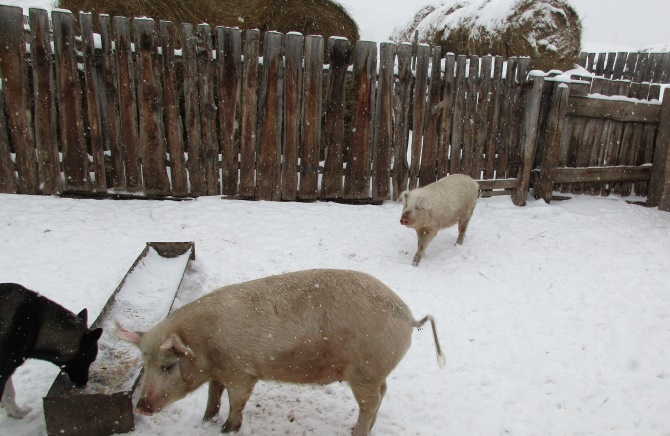 - В хозяйстве должно быть обеспечено безвыгульное содержание свиней, либо выгул свиней в закрытом помещении или под навесами. 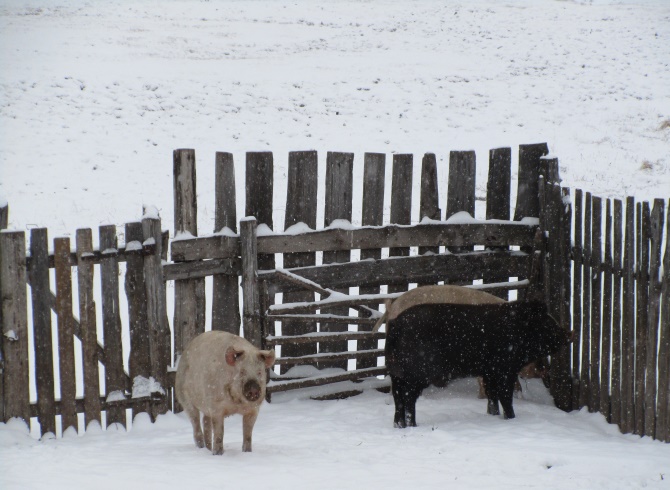 - Запрещено выпускать свиней на улицу, они не должны свободно выгуливаться!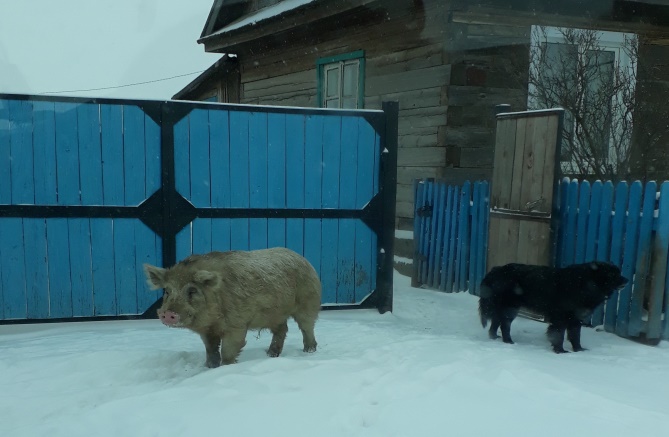 - За несоблюдение правил содержания и выгула свиней, владельцы животных несут административную ответственность согласно ст. 83(2) «Нарушение правил благоустройства территории муниципального образования» Закона РХ от 17.12.2008г. № 91-ЗРХ «Об административных правонарушениях». 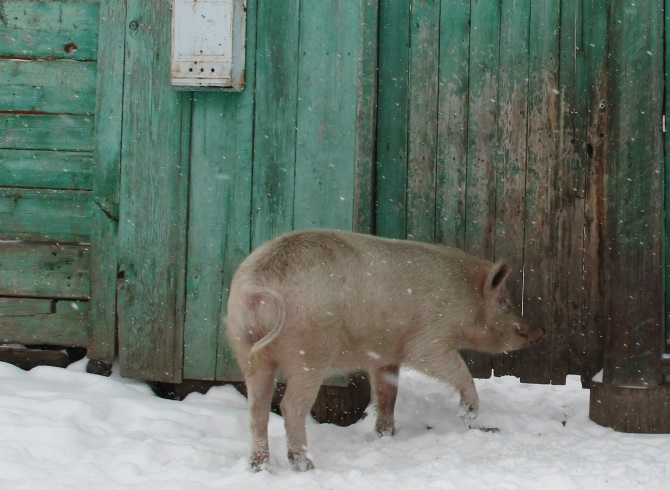 